A ThreeDay National Level Workshop onEntrepreneurship, Innovation and Startups 20th , 21st and 22nd AUGUST 2019Under TEQIP – IIIRegistration FormName:		 Branch:	 Qualification:			 Organization:			 Address:  			 Mobile No:  		 Email:  	Accommodation Required: YES / NO Place:Date:	Signature of the ApplicantForwarded through Head of the Dept. / Institute Address for Communication:Prof. P. Chenna Reddy, Co-Ordinator,Entrepreneurship, Innovation and Startup Workshop Department of CSEJNTUA College of Engineering, Anantapur-515002 Anantapur Dist, Andhra Pradesh.Email: ceis2019cse@outlook.comContact Details:Mr. C. Ramakrishnaiah Co-CoordinatorAssistant Professor (Adhoc) 9908728927Advisory CommitteeProf. D.Subba Rao, Rector, JNTUA.Prof M.Vijay Kumar, Registrar, JNTUA.Prof A.Ananda Rao, Director R&D, JNTUAProf B.Eswar Reddy, Director SDC, JNTUAProf C.Shobabindu, Director SDC & IC, JNTUAProf S.Vasundra, NSS Coordinator, JNTUADr A.P.Siva Kumar, TEQIP-III CoordinatorDr.R.Rajasekhar, Associate Professor of CSEDr K.Madhavi, Associate Professor of CSEDr K.F.Bharati, Assistant Professor of CSEDr B.Lalitha, Assistant Professor of CSEOrganizing Committee MembersDr.P.Radhika Raju, Assistant Professor(Adhoc)Mr.P.Pradeep Reddy, Assistant Professor(Adhoc)Mr Somasena Reddy, Assistant Professor(Adhoc)Mr.C.Ramakrishnaiah, Assistant Professor(Adhoc)Mr M.Vijaykanth, Assistant Professor (Adhoc)Mrs.G.Sudha gowd, Assistant Professor (Adhoc)Mr K.Surendra, Assistant Professor (Adhoc)Mrs V.Tejaswini, Assistant Professor (Adhoc)Mr.G.Eswar, Assistant Professor (Adhoc)Mrs.Y.N. Afreen, Assistant Professor (Adhoc)Ms.B.Ushapriya, Assistant Professor (Adhoc)Mr N.Kiran Kumar, Assistant Professor (Adhoc)Ms T.Taruni, Assistant Professor (Adhoc)Mrs.Md. Karishma, Assistant Professor (Adhoc)Mrs D.Madhuri, Assistant Professor (Adhoc)Mr K.Anil Kumar, Assistant Professor (Adhoc)Mr P.Surya Prakash, Assistant Professor (Adhoc)Ms.M.Prashanthi , Assistant Professor (Adhoc)Ms.V.Shobitha, Assistant Professor (Adhoc)Ms.N.Ahamadunnisa, Assistant Professor (Adhoc)Ms.Y.Samreen , Assistant Professor (Adhoc)Student Organizers:D. Haji Vali (II M.Tech) - 9985015133R.Raju (II M.Tech)S.Bhargavi (II M.Tech)A.Sudheer Kumar (IVB.Tech)B.Sarayu (III B.Tech)G.Sravani (III B.Tech)A THREE DAY NATIONAL LEVEL WORKSHOP ON“Entrepreneurship, Innovation and Startups”20th, 21st and 22nd AUGUST 2019Under TEQIP – III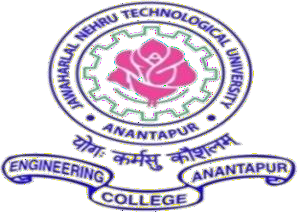 Organized byDepartment of Computer Science &Engineering JNTUA College of Engineering (Autonomous) :: Anantapur Anantapuramu, Andhrapradesh www.jntuacea.ac.inChief PatronProf. S.Srinivas Kumar Hon’ble Vice ChancellorJ.N.T.UniversityAnantapur, Anantapuramu.PatronProf. K.GovindaRajulu PrincipalCo-PatronProf. M.L.S. DevakumarVice Principal ConvenerProf. A.SureshbabuHead, CSE DeptCoordinator Prof P.Chenna Reddy Professor of CSECo-Coordinator Mr. C. Ramakrishnaiah Asst. Prof (Adhoc)About the InstitutionJNTUA College of Engineering, Anantapur stands aloft on a solid foundation of past glory and prestige. This college was established in the year 1946, under the post war reconstruction program and functioned at Guindy campus, Madras for two years and was shifted to Anantapur in 1948. It was in the year 1958 that the college was shifted to the present permanent buildings accommodating the Administrative block, Laboratories, the Engineering Departments, Library and the Hostel blocks. During the first 25 years of its existence, it was affiliated to the Madras and S V University and produced distinguished alumni, who are holding high positions, in India and abroad. It has great tradition to be proud of. Fortified with traditional values and dedicated spirit of the staff and the students, it would rise up to any occasion or meet any challenge confidently.The  college  became   a   constituent   college   of   the   formed Jawaharlal Nehru Technological University Hyderabad in 1972 and presently it is a constituent college of newly formed JNT University Anantapur, Ananthapuramu since August 2008. This college has vast campus sprawling over an area of 185 acres, in a peaceful atmosphere, away from the dust and din of the town. With this a new era was ushered in Technical Education. Consequently, there was an impetus to the academic activity of this college. The College was initially established to provide basic technical education, with the passage of time, it emerged out, as one of the colleges to fulfill the technical need of our fast-developing India with highly professional and well-trained graduates.About the DepartmentThe department of Computer Science Engineering is started in 1989 with an intake of 15 students. The present intake for the Bachelor’s course is 60. For the last two decades the department has an enormous growth in student strength, infrastructure facilities number of courses being offered. Currently, the department is offering B. Tech, M.C.A, and three M. Tech programs.About WorkshopThe main motto of this workshop is educating the minds of aspirants of entrepreneurship and bringing out the entrepreneur. Entrepreneurship and business play a vital role in the economic and social development of a Nation. Entrepreneurs are essential part of a growing economy because they can affect growth of any nation by creating wealth for the country, creating jobs and innovating. In addition, they bring a significant socioeconomic impact through their products and investments towards improvement of Nation. This workshop is aimed toward changing the mindset of participants towards entrepreneurship. Several lectures and discussion sessions in this workshop are focused on making participants aware ofbenefits of putting the kernel of entrepreneurship in their minds in addition to imparting technical knowledge. Entrepreneurs need to nurture innovative ideas into meaningful businesses to respond to the emerging needs of a society. Through this workshop, participants get acquainted with the process of converting a viable innovative idea/research into a valuable product and the final outcome being generating entrepreneurs. Entrepreneurs from different domains are invited to share their success stories and challenges faced by them.ObjectivesTo inculcate a culture of innovation driven entrepreneurshipTo promote new technology/ knowledge/ innovation- based start-ups.To provide a platform for speedy commercialisation of technology developed by new entrepreneurs.To build a vibrant start-up ecosystem, by establishing a network between academia, financial institutions, industries, and other institutes.To educate aspirants about various entrepreneur concepts, such as what is start-up? How to establish it? To educate about start-up environment currently running in our country.To know the value of innovation, what is innovation? And what it will provide? How to use your creative skills? How it helps to start a business and to convert in to full-fledged company.Who should attend?Anyone interested in building a start-upAnyone looking to scale a businessAnyone interested in networkingAbout TEQIP-IIIThe Project, Third phase of Technical Education Quality Improvement Program (referred to as TEQIP-III) is fully integrated with the 12th Five-year Plan objectives for Technical Education as a key component for improving the quality of Engineering Education in existing institutions with a special consideration for Low Income States and Special Category States (SCS) and support to strengthen few affiliated technical universities to improve their policy, academic and management practices. The Project will focus on the following objectives:Improving quality and equity in engineering institutions in focus states viz. 7 Low Income States (LIS ), eight states in the North-East of India, three Hill states viz. Himachal Pradesh, Jammu &Kashmir, Uttarakhand and Andaman and Nicobar Islands (a union territory (UT))System-level initiatives to strengthen sector governance and performance which include widening the scope of Affiliating Technical Universities (ATUs) to improve their policy, academic and management practices towards affiliated institutions, andTwinning Arrangements to Build Capacity and Improve Performance of institutions and ATUs participating in focus states.Venue:College AuditoriumJNTUA College of Engineering, AnantapurParticipants should apply through the following linkhttp://jntuacea.ac.in/workshopeisAlso, should submit duly filled in registration form at the time of registration on the day of workshop.Accommodation (Non-A/C) for outstation participants in the Institute campus (subject to availability) on first come first serve basis with minimal charges will be provided.Resource persons:Eminent personalities from Industry, Incubation centers, and Startup Organizations.Note:No TA and DA will be paid to participantsAccommodation is available only for outstation students (No Accommodation to Anantapur Local Colleges students) on paid basisStudents directly can pay at hostel office at JNTUARegistration link will be closed if minimum number of participants reached. Registrations are purely on first come first serve basis.Certificates will be provided to all participants.Important Dates:Last Date for registration:18-08-2019